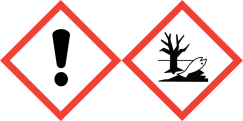 FRAGRANCE – Clementine @ 20%in a non hazadous baseWarning: May cause an allergic skin reaction. Toxic to aquatic lifewith long lasting effects. IF ON SKIN: Wash with plenty of soap and water. If skin irritation or rash occurs: Get medical advice/attentionDispose of contents/container to approved disposal site, in accordance with local regulations. Contains, - DLIMONENE, CITRONELLOL,LINALOOL. May produce an allergic reaction. MANUFACTURER – Your business name, 12 Any Street,Anywhere, Your County, AA12BB. Your telephone number 01234568910